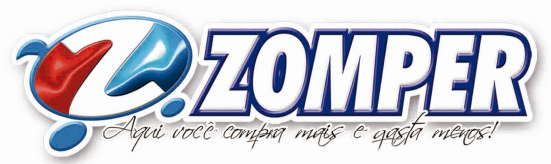 PLANO DE OPERAÇÃO DE PROMOÇÃO COMERCIAL – REGULAMENTO I – Razão Social da pessoa jurídica requerente e das aderentes: T2C COMÉRCIO VAREJISTA DE ALIMENTOS EIRELI II – Nome fantasia da pessoa jurídica requerente e das aderentes: ZOMPER SUPERMERCADOS LOJA 01III – Endereço/Bairro:AV. CARLOS ZACCARIA, 100 – PQ. NOSSA SENHORA DAS DORESIV – Cidade / UF: LIMEIRA / SÃO PAULOV – CEP: LOJA 01: 13.483-110VI – CNPJ e da pessoa jurídica e seus aderentes: 07.037.266/0001-58VII -  DDD, fone, fax e endereço eletrônico do representante legal da pessoa jurídica requerente: Fone: (19) 3441-1135. E mail: charles@zompersupermercados.com.br VIII - Nome da promoção comercial: PROMOÇÃO DE ANIVERSÁRIO ZOMPER SUPERMERCADOSIX – Modalidade: ASSEMELHADO A CONCURSOX – Área de execução do plano: LIMEIRA E REGIÃO (IRACEMÁPOLIS, PIRACICABA, CORDEIRÓPOLIS), ESTADO DE SÃO PAULOXI – Prazo de execução do plano: NOVENTA E OITO DIASXII -  Data de início e término da promoção comercial: INÍCIO:       30/09/2016TÉRMINO: 05/01/2017 XIII: Período de participação: ATÉ AS 19 (DEZENOVE) HORAS DO DIA 05/01/2017XIV- Objetivo da Promoção: ALAVANCAR AS VENDAS DE FINAL E COMEÇO DE ANOXV: Indicação da quantidade, descrição detalhada e valores unitário e total dos prêmios: 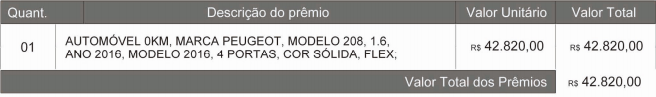 XVI -  Ordem de distribuição dos prêmios: 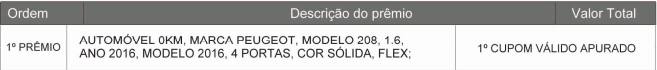 XVII – O prêmio não poderá ser convertido em dinheiro.XVIII – Descrição detalhada da promoção: A PROMOÇÃO DE ANIVERSÁRIO ZOMPER SUPERMERCADOS CONTARÁ COM A PARTICIPAÇÃO DOS CLIENTES DAS SEGUINTES FORMAS: COMPRA DE PRODUTOS PARTICIPANTES DA PROMOÇÃO: TODOS OS PRODUTOS PARTICIPANTES SERÃO DEVIDAMENTE IDENTIFICADOS NAS GONDOLAS. NA COMPRA DE DETERMINADA QUANTIDADE – VARIÁVEL POR PRODUTO – O CLIENTE TERÁ DIREITO A UM CUPOM.COMPRA A CADA R$ 50,00 (CINQUENTA REAIS) – NÃO CUMULATIVO: A CADA R$ 50,00 (CINQUENTA REAIS), AUTOMATICAMENTE O CLIENTE TERÁ DIREITO A UM CUPOM. DOAÇÃO DE BRINQUEDOS:A CADA BRINQUEDO DOADO EM BOM ESTADO O CLIENTE TERÁ DIREITO A DOIS CUPONS EXTRAS.  OS BRINQUEDOS SERÃO DOADOS PARA A INSTITUIÇÃO CASA DA CRIANÇA EM LIMEIRA – SP NA SEMANA DO NATAL. ATRAVÉS DA REDE SOCIAL FACEBOOK: O CLIENTE QUE POSTAR UMA SELFIE EM SUA REDE SOCIAL, ACOMPANHADO DA MARCAÇÃO DE 3 AMIGOS E #ZOMPER OU #ANIVERSÁRIO ZOMPER TERÁ DIREITO A DOIS CUPONS EXTRAS A SER RETIRADOS NO DIA DA POSTAGEM. A URNA PARA DEPOSITAR OS CUPONS FICARÁ DISPONIVEL NO INTERIOR DA PROPRIA LOJA EMITENTE DO CUPOM. A LOJA PARTICIPANTE GARANTE A DISTRIBUIÇÃO DE CUPONS ENQUANTO DURAR A CAMPANHA. OS CUPONS SERÃO IDENTIFICADOS PELA FRASE: ANIVERSÁRIO PREMIADO ZOMPER SUPERCADOS, SEGUIDO DA DATA DO SORTEIO E DATA DE EXPEDIÇÃO DO CUPOM. CONDIÇÕES QUE INVALIDAM OS CUPONS: FALSIFICAÇÃO, CÓPIAS, IMPOSSIBILIDADE DE IDENTIFICAÇÃO DO CONTEMPLADO DEVIDO O PREENCHIMENTO ILEGÍVEL, RASURAS E PARTICIPAÇÃO DE FUNCIONÁRIOS. A FORMA DE APURAÇÃO SERÁ VIA SORTEIO DENTRO DA LOJA REQUERENTE.XIX – Critério que deve ser cumprido pelo participante para ter direito ao prêmio: PRESENÇA DO PRÓPRIO GANHADOR NA LOJA REQUERENTE, MUNIDO DE DOCUMENTO ORIGINAL COM FOTO. XX – Endereço completo de exibição do prêmio:AV. CARLOS ZACCARIA, 100, PQ. NOSSA SENHORA DAS DORES, LIMEIRA – SP, CEP 13.483-110.XXI – Data do sorteio, horário e endereço completo da apuração: DATA: 05/01/2017 AS 19:45 HORAS NA LOJA 01, ESTABELECIDA À AV. CARLOS ZACCARIA, 100, PQ. NOSSA SENHORA DAS DORES, LIMEIRA – SP, CEP 13.483-110. O RESPONSÁVEL PELO SORTEIO SERÁ O DIRETOR DA UNIDADE SR. LINDENBERG FÉLIX RG Nº 56.195.206-1 O ACESSO AO SORTEIO É LIVRE AOS INTERESSADOS. XXII – Forma de divulgação do resultado, notificação do contemplado e entrega do prêmio: A DIVULGAÇÃO DO CONTEMPLADO SERÁ FEITA ATRAVÉS DO SITE www.zompersupermercados.com.br E NO INTERIOR DA LOJA REQUERENTE ATRAVÉS DE UM COMUNICADO VISÍVEL. O CONTEMPLADO SERÁ CONTATADO NO DIA POSTERIOR NO NÚMERO DE TELEFONE INDICADO NO CUPOM DO SORTEIO. O PRÊMIO SERÁ ENTREGUE NO PRAZO DE ATÉ 30 (TRINTA) DIAS APÓS A DATA DA APURAÇÃO E O GANHADOR ESTARÁ ISENTO DE QUALQUER TIPO DE ÔNUS (FRETE, DESPESAS COM DESPACHANTE, IPVA, SEGURO OBRIGATÓRIO, TAXAS ENTRE OUTROS). XXIII – Canais e formas específicas de divulgação institucional da promoção na mídia: TABLÓIDES DE OFERTAS DISTRIBUIDOS SEMANALMENTE, CAMISETAS, OUTDOORS, WEBSITE, RÁDIO E BANNERS. XXIV – Divulgação da imagem do contemplado: AO PARTICIPAR DA PROMOÇÃO, SEM NENHUM CUSTO ADICIONAL, O CONTEMPLADO AUTORIZA A EMPRESA PROMOTORA A UTILIZAR SUA IMAGEM, NOME E/OU VOZ, SEMPRE VINCULADO AO PLANO DE AÇÃO AUTORIZADO, POR UM PERIODO MÁXIMO DE DOZE MESES CONTADOS DA DATA DA APURAÇÃO. XXV – Impedidos de participar da campanha: TODOS OS FUNCIONÁRIOS REGISTRADOS. XXVI: Disponibilidade do regulamento: O REGULAMENTO ESTARÁ DISPONIVEL PARA CONSULTA DOS INTERESSADOS DURANTE TODA A CAMPANHA NO ENDEREÇO DA LOJA REQUERIDA. LIMEIRA, 30 DE SETEMBRO DE 2016